Fælleshuset i Jadedalen                                                                 Adresse: Jadedalen 44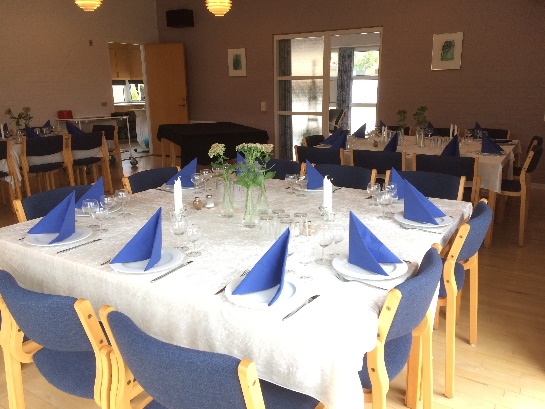 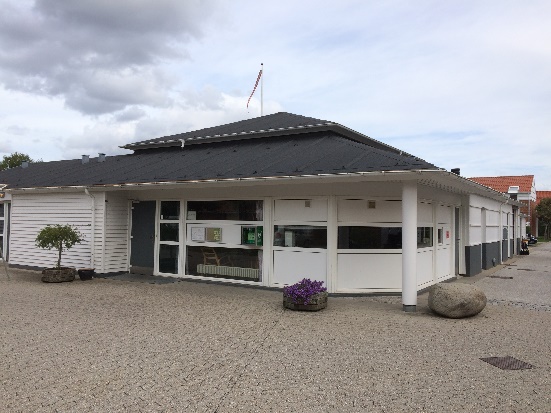 Info: Udlejes kun til lejere i A/B Andelsbo samt personer bosiddende i Dronningborg og Gimming sogn.Service til 42 personer.Pris for leje/pr. døgn og rengøring:For lejere, som bor i afdeling 13 Jadedalen:       1300 kr. + 500 kr. i depositumFor øvrige:                                                                 1600 kr. + 500 kr. i depositumDepositum refunderes, hvis alt er i orden.Kontakt for leje:Kirsten MolboJadedalen 56kmolbo56@gmail.com – 30 11 23 94GæsteværelserVi har to værelser – 4 senge i alt. Der er fælles toilet og bad.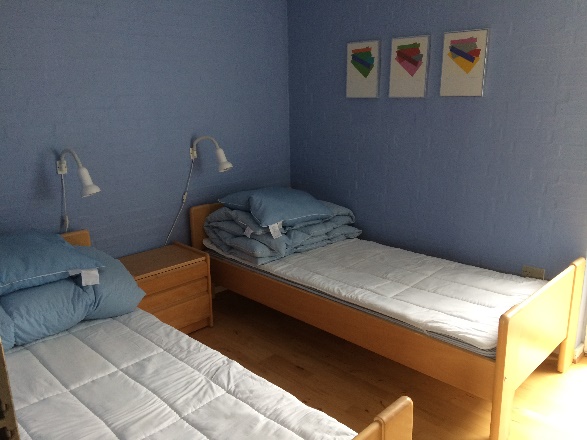 Pris for leje af 1 værelse pr. døgn:For lejere der bor i afdeling 13 Jadedalen:      100 kr. + 100 kr. i depositum.For øvrige afdelinger:                                           150 kr. + 100 kr. i depositum.Lejer af værelser, gør selv rent efter brug.Depositum refunderes, hvis alt er i orden.Kontakt for leje: Kirsten MolboJadedalen 56kmolbo56@gmail.com – 30 11 23 94